แผนการจัดการเรียนรู้ “STEM Digital Marketing Project”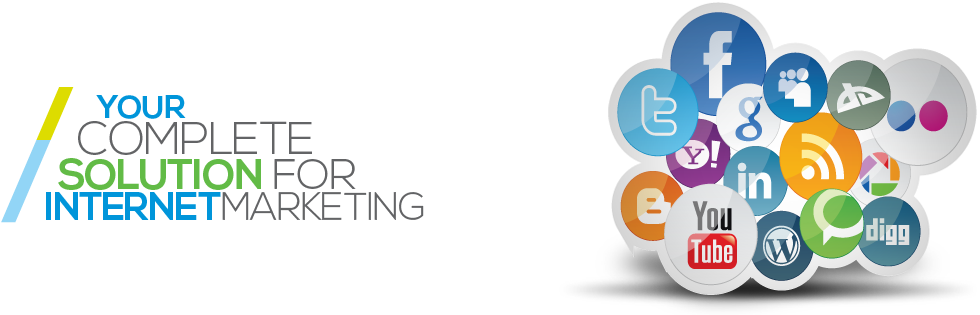 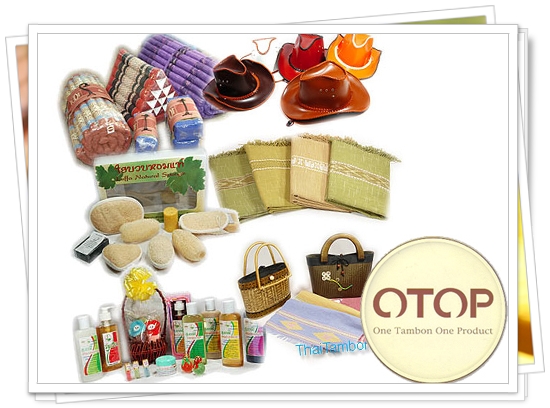 STEM for Digital Marketingตารางนี้แสดงถึงกระบวนการเรียนรู้ที่ผู้สอนอาจนำไปประยุกต์ใช้และประเมินผลได้ ซึ่งสามารถนำการจัดการเรียนรู้อื่นมามาประยุกต์ใช้ได้ด้วย และผู้สอนอาจหาวิธีปรับกระบวนการเรียนรู้ตามความเหมาะสมของกลุ่มผู้เรียนและสภาพแวดล้อมภายในโรงเรียนเกณฑ์การให้คะแนนนี้ได้กล่าวถึงเพียงมิติเดียวในส่วนของการให้คะแนนทั่วไปตามที่อธิบายข้างต้น นับเป็นวิธีหนึ่งที่แสดงให้เห็นว่าครูผู้สอนสามารถอธิบายและให้คะแนนตามผลงานของผู้เรียน ขอแนะนำว่าครูผู้สอนควรกำหนดระดับของความสำเร็จในมิติอื่นๆ ของเกณฑ์การให้คะแนนด้วยระดับชั้นมัธยมศึกษาปีที่ 2ระดับชั้นมัธยมศึกษาปีที่ 2STEM Projectคำอธิบายกิจกรรมการเรียนรู้การเรียนรู้ที่จะทำให้ผู้เรียนมีการเรียนรู้ได้อย่างต่อเนื่องหรือเรียนรู้ได้ตลอดชีวิตคือ ต้องรู้สึกมีความสุขและสนุกกับการเรียนรู้ สิ่งหนึ่งที่สามารถทำได้ในขณะที่ผู้เรียนเรียนในโรงเรียนก็คือ การที่ให้ผู้เรียนไม่รู้สึกว่ากำลังเรียนอยู่หรือต้องเรียน จำเป็นต้องท่อง ต้องรู้ เพราะต้องเอาไปสอบ แต่ให้เห็นว่าเรื่องที่กำลังเรียนเป็นการเรียนรู้และเรื่องนั้นๆ เป็นส่วนหนึ่งของชีวิตของเขา การเชื่อมโยงจากห้องเรียนโยงไปสู่ชีวิตจริงเป็นสิ่งจำเป็นและสำคัญ หากทำได้แล้วนั้น ทุกสิ่งทุกอย่างที่กำลังเรียนรู้ก็จะอยู่ในความสนใจของผู้เรียนทั้งหมด เพราะมันเกี่ยวกับชีวิตของเขานั่นเอง อย่างกิจกรรมที่จะได้เรียนในเรื่องนี้ก็เป็นเรื่องที่เกี่ยวข้องกับตัวผู้เรียนเช่นกัน กระบวนการเรียนรู้นอกจากจะเน้นเนื้อหาที่ผู้เรียนจะต้องรู้แล้ว ยังจะชี้ให้เห็นความสำคัญของเรื่องนี้ กิจกรรมต่างๆ ก็จะเกี่ยวโยงกับชีวิตของผู้เรียนจริงๆ หากเป็นแบบนี้ การเรียนรู้จะเกิดได้ต่อเนื่อง และจะต่อยอดไปสู่เรื่องอื่นๆ ได้อีกด้วยคำอธิบายกิจกรรมการเรียนรู้การเรียนรู้ที่จะทำให้ผู้เรียนมีการเรียนรู้ได้อย่างต่อเนื่องหรือเรียนรู้ได้ตลอดชีวิตคือ ต้องรู้สึกมีความสุขและสนุกกับการเรียนรู้ สิ่งหนึ่งที่สามารถทำได้ในขณะที่ผู้เรียนเรียนในโรงเรียนก็คือ การที่ให้ผู้เรียนไม่รู้สึกว่ากำลังเรียนอยู่หรือต้องเรียน จำเป็นต้องท่อง ต้องรู้ เพราะต้องเอาไปสอบ แต่ให้เห็นว่าเรื่องที่กำลังเรียนเป็นการเรียนรู้และเรื่องนั้นๆ เป็นส่วนหนึ่งของชีวิตของเขา การเชื่อมโยงจากห้องเรียนโยงไปสู่ชีวิตจริงเป็นสิ่งจำเป็นและสำคัญ หากทำได้แล้วนั้น ทุกสิ่งทุกอย่างที่กำลังเรียนรู้ก็จะอยู่ในความสนใจของผู้เรียนทั้งหมด เพราะมันเกี่ยวกับชีวิตของเขานั่นเอง อย่างกิจกรรมที่จะได้เรียนในเรื่องนี้ก็เป็นเรื่องที่เกี่ยวข้องกับตัวผู้เรียนเช่นกัน กระบวนการเรียนรู้นอกจากจะเน้นเนื้อหาที่ผู้เรียนจะต้องรู้แล้ว ยังจะชี้ให้เห็นความสำคัญของเรื่องนี้ กิจกรรมต่างๆ ก็จะเกี่ยวโยงกับชีวิตของผู้เรียนจริงๆ หากเป็นแบบนี้ การเรียนรู้จะเกิดได้ต่อเนื่อง และจะต่อยอดไปสู่เรื่องอื่นๆ ได้อีกด้วยคำอธิบายกิจกรรมการเรียนรู้การเรียนรู้ที่จะทำให้ผู้เรียนมีการเรียนรู้ได้อย่างต่อเนื่องหรือเรียนรู้ได้ตลอดชีวิตคือ ต้องรู้สึกมีความสุขและสนุกกับการเรียนรู้ สิ่งหนึ่งที่สามารถทำได้ในขณะที่ผู้เรียนเรียนในโรงเรียนก็คือ การที่ให้ผู้เรียนไม่รู้สึกว่ากำลังเรียนอยู่หรือต้องเรียน จำเป็นต้องท่อง ต้องรู้ เพราะต้องเอาไปสอบ แต่ให้เห็นว่าเรื่องที่กำลังเรียนเป็นการเรียนรู้และเรื่องนั้นๆ เป็นส่วนหนึ่งของชีวิตของเขา การเชื่อมโยงจากห้องเรียนโยงไปสู่ชีวิตจริงเป็นสิ่งจำเป็นและสำคัญ หากทำได้แล้วนั้น ทุกสิ่งทุกอย่างที่กำลังเรียนรู้ก็จะอยู่ในความสนใจของผู้เรียนทั้งหมด เพราะมันเกี่ยวกับชีวิตของเขานั่นเอง อย่างกิจกรรมที่จะได้เรียนในเรื่องนี้ก็เป็นเรื่องที่เกี่ยวข้องกับตัวผู้เรียนเช่นกัน กระบวนการเรียนรู้นอกจากจะเน้นเนื้อหาที่ผู้เรียนจะต้องรู้แล้ว ยังจะชี้ให้เห็นความสำคัญของเรื่องนี้ กิจกรรมต่างๆ ก็จะเกี่ยวโยงกับชีวิตของผู้เรียนจริงๆ หากเป็นแบบนี้ การเรียนรู้จะเกิดได้ต่อเนื่อง และจะต่อยอดไปสู่เรื่องอื่นๆ ได้อีกด้วยเวลาเรียนที่แนะนำ16 คาบเรียนโดยประมาณ16 คาบเรียนโดยประมาณทักษะเฉพาะที่พึงมีทักษะทางคณิตศาสตร์เบื้องต้น ทักษะการแก้ปัญหาทางวิทยาศาสตร์ทักษะการออกแบบเชิงวิศวกรรมทักษะการใช้คอมพิวเตอร์และเทคโนโลยีสารสนเทศทักษะทางศิลปะการคิดวิเคราะห์ การคิดสร้างสรรค์ การคิดแก้ปัญหาการทำงานเป็นทีมทักษะทางคณิตศาสตร์เบื้องต้น ทักษะการแก้ปัญหาทางวิทยาศาสตร์ทักษะการออกแบบเชิงวิศวกรรมทักษะการใช้คอมพิวเตอร์และเทคโนโลยีสารสนเทศทักษะทางศิลปะการคิดวิเคราะห์ การคิดสร้างสรรค์ การคิดแก้ปัญหาการทำงานเป็นทีมเนื้อหาที่ใช้ในการประเมินวิชาวิทยาศาสตร์พฤติกรรมตอบสนองต่อสิ่งเร้าพฤติกรรมที่เกิดขึ้นสิ่งเร้าต่างๆการแสดงออกเชิงพฤติกรรมกระบวนการทางวิทยาศาสตร์วิชาเทคโนโลยีการออกแบบและเทคโนโลยีการใช้เทคโนโลยีให้เหมาะสมกับงานอาชีพการใช้อินเทอร์เน็ตค้นหาความรู้การใช้โปรแกรมคอมพิวเตอร์เป็นเครื่องมือในการทำงานการใช้โปรแกรมคอมพิวเตอร์ออกแบบกระบวนการคิดและการทำงาน (เช่น การเขียนผังความคิด Mind Mapping)การออกแบบและจัดทำโปสเตอร์ (เช่น MS PowerPoint, Canva เป็นต้น)การใช้โปรแกรม/แอปพลิเคชั่น ในการทำช่องทางการตลาดดิจิทัล (เช่น Facebook, LINE@, Instagram เป็นต้น)วิชาวิศวกรรมศาสตร์การบรรจุภัณฑ์เพื่อการขนส่งสินค้าการออกแบบบรรจุภัณฑ์ให้เหมาะสมกับการใช้งานการออกแบบเชิงวิศวกรรมอย่างง่ายระบุปัญหารวบรวมข้อมูลและแนวคิดที่เกี่ยวข้องกับปัญหา ออกแบบวิธีการแก้ปัญหา วางแผนและดำเนินการแก้ปัญหา ทดสอบ ประเมินผล และปรับปรุงผลงาน นำเสนอผลงานวิชาคณิตศาสตร์อัตราส่วน สัดส่วน ร้อยละการคาดคะเนเกี่ยวกับการวัด การนำเสนอข้อมูลเนื้อหาที่ใช้ในการประเมินวิชาวิทยาศาสตร์พฤติกรรมตอบสนองต่อสิ่งเร้าพฤติกรรมที่เกิดขึ้นสิ่งเร้าต่างๆการแสดงออกเชิงพฤติกรรมกระบวนการทางวิทยาศาสตร์วิชาเทคโนโลยีการออกแบบและเทคโนโลยีการใช้เทคโนโลยีให้เหมาะสมกับงานอาชีพการใช้อินเทอร์เน็ตค้นหาความรู้การใช้โปรแกรมคอมพิวเตอร์เป็นเครื่องมือในการทำงานการใช้โปรแกรมคอมพิวเตอร์ออกแบบกระบวนการคิดและการทำงาน (เช่น การเขียนผังความคิด Mind Mapping)การออกแบบและจัดทำโปสเตอร์ (เช่น MS PowerPoint, Canva เป็นต้น)การใช้โปรแกรม/แอปพลิเคชั่น ในการทำช่องทางการตลาดดิจิทัล (เช่น Facebook, LINE@, Instagram เป็นต้น)วิชาวิศวกรรมศาสตร์การบรรจุภัณฑ์เพื่อการขนส่งสินค้าการออกแบบบรรจุภัณฑ์ให้เหมาะสมกับการใช้งานการออกแบบเชิงวิศวกรรมอย่างง่ายระบุปัญหารวบรวมข้อมูลและแนวคิดที่เกี่ยวข้องกับปัญหา ออกแบบวิธีการแก้ปัญหา วางแผนและดำเนินการแก้ปัญหา ทดสอบ ประเมินผล และปรับปรุงผลงาน นำเสนอผลงานวิชาคณิตศาสตร์อัตราส่วน สัดส่วน ร้อยละการคาดคะเนเกี่ยวกับการวัด การนำเสนอข้อมูลเนื้อหาที่ใช้ในการประเมินวิชาวิทยาศาสตร์พฤติกรรมตอบสนองต่อสิ่งเร้าพฤติกรรมที่เกิดขึ้นสิ่งเร้าต่างๆการแสดงออกเชิงพฤติกรรมกระบวนการทางวิทยาศาสตร์วิชาเทคโนโลยีการออกแบบและเทคโนโลยีการใช้เทคโนโลยีให้เหมาะสมกับงานอาชีพการใช้อินเทอร์เน็ตค้นหาความรู้การใช้โปรแกรมคอมพิวเตอร์เป็นเครื่องมือในการทำงานการใช้โปรแกรมคอมพิวเตอร์ออกแบบกระบวนการคิดและการทำงาน (เช่น การเขียนผังความคิด Mind Mapping)การออกแบบและจัดทำโปสเตอร์ (เช่น MS PowerPoint, Canva เป็นต้น)การใช้โปรแกรม/แอปพลิเคชั่น ในการทำช่องทางการตลาดดิจิทัล (เช่น Facebook, LINE@, Instagram เป็นต้น)วิชาวิศวกรรมศาสตร์การบรรจุภัณฑ์เพื่อการขนส่งสินค้าการออกแบบบรรจุภัณฑ์ให้เหมาะสมกับการใช้งานการออกแบบเชิงวิศวกรรมอย่างง่ายระบุปัญหารวบรวมข้อมูลและแนวคิดที่เกี่ยวข้องกับปัญหา ออกแบบวิธีการแก้ปัญหา วางแผนและดำเนินการแก้ปัญหา ทดสอบ ประเมินผล และปรับปรุงผลงาน นำเสนอผลงานวิชาคณิตศาสตร์อัตราส่วน สัดส่วน ร้อยละการคาดคะเนเกี่ยวกับการวัด การนำเสนอข้อมูลจุดประสงค์การเรียนรู้ด้านความรู้เข้าใจและอธิบายพฤติกรรมบางอย่างของมนุษย์ที่ตอบสนองต่อสิ่งเร้าเข้าใจและอธิบายกระบวนการทางวิทยาศาสตร์เข้าใจถึงความหลากหลายของการแสดงจำนวนและการใช้จำนวนในชีวิตจริงเข้าใจถึง อัตราส่วน สัดส่วน และร้อยละ และสามารถนำไปใช้ในการแก้โจทย์ปัญหาที่พบในชีวิตจริงได้หลากหลายเข้าใจเกี่ยวกับการคาดคะเนเวลา ระยะทาง พื้นที่ ปริมาตร และน้ำหนัก เป็นการบอกค่าประมาณโดยไม่ได้วัดจริง โดยใช้วิธีการคาดคะเนในรูปแบบต่างๆ ตามความเหมาะสมเข้าใจถึงการนำเสนอข้อมูลในรูปแผนภูมิรูปวงกลม เป็นการนำเสนอข้อมูลที่เป็นปริมาณให้ชัดเจน น่าสนใจ และสามารถเปรียบเทียบข้อมูลให้เห็นเป็นรูปธรรมดูง่ายขึ้นเข้าใจและอธิบายเรื่องการบรรจุภัณฑ์เพื่อการขนส่งเข้าใจเกี่ยวกับการออกแบบบรรจุภัณฑ์ให้เหมาะสมกับการใช้งานเข้าใจเกี่ยวกับเทคโนโลยีที่นำมาใช้ในออกแบบและการทำงานต่างๆด้านทักษะ/กระบวนการใช้ความรู้ ทักษะ และกระบวนการทางคณิตศาสตร์ในการแก้ปัญหาในสถานการณ์ต่างๆ ได้อย่างเหมาะสมใช้ความรู้ ทักษะ และกระบวนการทางวิทยาศาสตร์ในการแก้ปัญหาในสถานการณ์ต่างๆ ได้อย่างเหมาะสมใช้ความรู้ ทักษะ และกระบวนการออกแบบเชิงวิศวกรรมในการแก้ปัญหาสถานการณ์ต่างๆ ได้อย่างเหมาะสมให้เหตุผลประกอบการตัดสินใจและสรุปผลได้อย่างเหมาะสมใช้ภาษาและสัญลักษณ์ทางคณิตศาสตร์ในการสื่อสาร สื่อความหมาย และการนำเสนอได้อย่างถูกต้องเชื่อมโยงความรู้ต่างๆ ในคณิตศาสตร์กับศาสตร์อื่นๆมีความคิดริเริ่มสร้างสรรค์ในการแก้ปัญหาและสร้างสรรค์ผลงานใช้เทคโนโลยีมาเป็นเครื่องมือแก้ปัญหาในสถานการณ์ต่างๆ ได้อย่างเหมาะสมมีทักษะในการทำงานเป็นทีมมีทักษะการคิดและการทำงานด้านคุณลักษณะมีความรับผิดชอบมีความสนใจใฝ่เรียนรู้มีความรอบคอบมีระเบียบวินัยมีการทำงานอย่างเป็นระบบตระหนักในคุณค่าของวิชา STEM (วิทยาศาสตร์ เทคโนโลยี วิศวกรรมศาสตร์ คณิตศาสตร์)มีเจตคติที่ดีต่อวิชา STEM (วิทยาศาสตร์ เทคโนโลยี วิศวกรรมศาสตร์ คณิตศาสตร์)ด้านความรู้เข้าใจและอธิบายพฤติกรรมบางอย่างของมนุษย์ที่ตอบสนองต่อสิ่งเร้าเข้าใจและอธิบายกระบวนการทางวิทยาศาสตร์เข้าใจถึงความหลากหลายของการแสดงจำนวนและการใช้จำนวนในชีวิตจริงเข้าใจถึง อัตราส่วน สัดส่วน และร้อยละ และสามารถนำไปใช้ในการแก้โจทย์ปัญหาที่พบในชีวิตจริงได้หลากหลายเข้าใจเกี่ยวกับการคาดคะเนเวลา ระยะทาง พื้นที่ ปริมาตร และน้ำหนัก เป็นการบอกค่าประมาณโดยไม่ได้วัดจริง โดยใช้วิธีการคาดคะเนในรูปแบบต่างๆ ตามความเหมาะสมเข้าใจถึงการนำเสนอข้อมูลในรูปแผนภูมิรูปวงกลม เป็นการนำเสนอข้อมูลที่เป็นปริมาณให้ชัดเจน น่าสนใจ และสามารถเปรียบเทียบข้อมูลให้เห็นเป็นรูปธรรมดูง่ายขึ้นเข้าใจและอธิบายเรื่องการบรรจุภัณฑ์เพื่อการขนส่งเข้าใจเกี่ยวกับการออกแบบบรรจุภัณฑ์ให้เหมาะสมกับการใช้งานเข้าใจเกี่ยวกับเทคโนโลยีที่นำมาใช้ในออกแบบและการทำงานต่างๆด้านทักษะ/กระบวนการใช้ความรู้ ทักษะ และกระบวนการทางคณิตศาสตร์ในการแก้ปัญหาในสถานการณ์ต่างๆ ได้อย่างเหมาะสมใช้ความรู้ ทักษะ และกระบวนการทางวิทยาศาสตร์ในการแก้ปัญหาในสถานการณ์ต่างๆ ได้อย่างเหมาะสมใช้ความรู้ ทักษะ และกระบวนการออกแบบเชิงวิศวกรรมในการแก้ปัญหาสถานการณ์ต่างๆ ได้อย่างเหมาะสมให้เหตุผลประกอบการตัดสินใจและสรุปผลได้อย่างเหมาะสมใช้ภาษาและสัญลักษณ์ทางคณิตศาสตร์ในการสื่อสาร สื่อความหมาย และการนำเสนอได้อย่างถูกต้องเชื่อมโยงความรู้ต่างๆ ในคณิตศาสตร์กับศาสตร์อื่นๆมีความคิดริเริ่มสร้างสรรค์ในการแก้ปัญหาและสร้างสรรค์ผลงานใช้เทคโนโลยีมาเป็นเครื่องมือแก้ปัญหาในสถานการณ์ต่างๆ ได้อย่างเหมาะสมมีทักษะในการทำงานเป็นทีมมีทักษะการคิดและการทำงานด้านคุณลักษณะมีความรับผิดชอบมีความสนใจใฝ่เรียนรู้มีความรอบคอบมีระเบียบวินัยมีการทำงานอย่างเป็นระบบตระหนักในคุณค่าของวิชา STEM (วิทยาศาสตร์ เทคโนโลยี วิศวกรรมศาสตร์ คณิตศาสตร์)มีเจตคติที่ดีต่อวิชา STEM (วิทยาศาสตร์ เทคโนโลยี วิศวกรรมศาสตร์ คณิตศาสตร์)เกณฑ์การประเมินคุณภาพของแนวคิดจากการคิดสะท้อนกลับและการอภิปรายกระบวนการคิดจากการถามคำถามและการให้เหตุผลในการตอบความคิดเห็นร่วมและความคิดเห็นเดิมที่สะท้อนให้เห็นจากผลงานในห้องเรียนการคิดวิเคราะห์โจทย์อย่างมีเหตุผลเป็นขั้นเป็นตอนการคิดสร้างสรรค์ผลงานจากการคิดคำถามและกิจกรรมการเรียนรู้คุณภาพของแนวคิดจากการคิดสะท้อนกลับและการอภิปรายกระบวนการคิดจากการถามคำถามและการให้เหตุผลในการตอบความคิดเห็นร่วมและความคิดเห็นเดิมที่สะท้อนให้เห็นจากผลงานในห้องเรียนการคิดวิเคราะห์โจทย์อย่างมีเหตุผลเป็นขั้นเป็นตอนการคิดสร้างสรรค์ผลงานจากการคิดคำถามและกิจกรรมการเรียนรู้ความเชื่อมโยงต่อหลักสูตรใช้ภาษาและสัญลักษณ์ทางคณิตศาสตร์ในการสื่อสาร สื่อความหมายและการนำเสนอได้อย่างชัดเจนใช้วิธีการที่หลากหลายในการแก้ไขปัญหาใช้ความรู้ ทักษะและกระบวนการทางคณิตศาสตร์ได้อย่างเหมาะสม ใช้เทคโนโลยีในการแก้ปัญหาได้อย่างเหมาะสม ให้เหตุผลประกอบการตัดสินใจและสรุปผลได้อย่างเหมาะสมสามารถเรียนรู้และเข้าใจในการตั้งคำถาม รวมทั้งการสืบค้นทางกระบวนการทางวิทยาศาสตร์สามารถกำหนดเรื่องที่สนใจศึกษาค้นคว้าและแนวทางการศึกษาที่ถูกต้องตามหลักการทางวิทยาศาสตร์สามารถตั้งสมมติฐานที่ดีในการตั้งคำถาม เพื่อการทดลองและตรวจสอบสมมุติฐานรู้จักตัวแปรต่างๆ ที่เกี่ยวข้องกับการทดลองเข้าใจการสร้างแบบจำลองหรือรูปแบบเพื่ออธิบายผลหรือแสดงผลการทดลองสามารถนำแนวคิดและกระบวนการทางวิทยาศาสตร์ไปประยุกต์ใช้มีความคิดริเริ่มสร้างสรรค์ มีความสามารถในการอธิบาย ชี้แจง แปลความ ตีความ การประยุกต์ดัดแปลงและนำไปใช้ มีมุมมองที่หลากหลายให้ความสำคัญและใส่ใจในความรู้สึกของผู้อื่นรู้จักตนเองมีความสามารถในการสื่อสาร การคิด การแก้ปัญหา การใช้ทักษะชีวิตและการใช้เทคโนโลยีใช้ภาษาและสัญลักษณ์ทางคณิตศาสตร์ในการสื่อสาร สื่อความหมายและการนำเสนอได้อย่างชัดเจนใช้วิธีการที่หลากหลายในการแก้ไขปัญหาใช้ความรู้ ทักษะและกระบวนการทางคณิตศาสตร์ได้อย่างเหมาะสม ใช้เทคโนโลยีในการแก้ปัญหาได้อย่างเหมาะสม ให้เหตุผลประกอบการตัดสินใจและสรุปผลได้อย่างเหมาะสมสามารถเรียนรู้และเข้าใจในการตั้งคำถาม รวมทั้งการสืบค้นทางกระบวนการทางวิทยาศาสตร์สามารถกำหนดเรื่องที่สนใจศึกษาค้นคว้าและแนวทางการศึกษาที่ถูกต้องตามหลักการทางวิทยาศาสตร์สามารถตั้งสมมติฐานที่ดีในการตั้งคำถาม เพื่อการทดลองและตรวจสอบสมมุติฐานรู้จักตัวแปรต่างๆ ที่เกี่ยวข้องกับการทดลองเข้าใจการสร้างแบบจำลองหรือรูปแบบเพื่ออธิบายผลหรือแสดงผลการทดลองสามารถนำแนวคิดและกระบวนการทางวิทยาศาสตร์ไปประยุกต์ใช้มีความคิดริเริ่มสร้างสรรค์ มีความสามารถในการอธิบาย ชี้แจง แปลความ ตีความ การประยุกต์ดัดแปลงและนำไปใช้ มีมุมมองที่หลากหลายให้ความสำคัญและใส่ใจในความรู้สึกของผู้อื่นรู้จักตนเองมีความสามารถในการสื่อสาร การคิด การแก้ปัญหา การใช้ทักษะชีวิตและการใช้เทคโนโลยีความเชื่อมโยงต่อวิชาอื่นๆ ที่เกี่ยวข้องกันศักยภาพการสร้างผลงาน และนำเสนอด้วยเทคโนโลยีหรือ Application เชื่อมโยงกับการทำงานด้านศิลปะ การออกแบบและการคิดสร้างสรรค์เชื่อมโยงการอ่าน วิเคราะห์ ตีความ ด้วยศาสตร์ของวิชาภาษาไทยเชื่อมโยงกับคุณค่าของชุมชน/ท้องถิ่นที่อาศัยอยู่ที่ถ่ายทอดสินค้า OTOPเชื่อมโยงกับเรื่องความเป็นมาและความสำคัญของโลโก้แบรนด์เชื่อมโยงกับเรื่องการตลาดดิจิทัลศักยภาพการใช้ภาษาในการนำเสนอชิ้นงาน หรือการนำเสนอด้วยภาษาต่างประเทศศักยภาพการสร้างผลงาน และนำเสนอด้วยเทคโนโลยีหรือ Application เชื่อมโยงกับการทำงานด้านศิลปะ การออกแบบและการคิดสร้างสรรค์เชื่อมโยงการอ่าน วิเคราะห์ ตีความ ด้วยศาสตร์ของวิชาภาษาไทยเชื่อมโยงกับคุณค่าของชุมชน/ท้องถิ่นที่อาศัยอยู่ที่ถ่ายทอดสินค้า OTOPเชื่อมโยงกับเรื่องความเป็นมาและความสำคัญของโลโก้แบรนด์เชื่อมโยงกับเรื่องการตลาดดิจิทัลศักยภาพการใช้ภาษาในการนำเสนอชิ้นงาน หรือการนำเสนอด้วยภาษาต่างประเทศเว็บไซต์และสื่อสิ่งพิมพ์อื่น ๆตัวอย่างสถานที่ทัศนศึกษา/วิทยากรพิเศษhttps://www.bu.ac.th/th/business/digital-marketingตัวอย่าง โปสเตอร์ขายสินค้าออนไลน์https://teen.mthai.com/education/124977.htmlhttps://www.brandbuffet.in.th/2016/12/otop-select-77experience-shop/https://amp.mgronline.com/Daily/9590000117293.htmlตัวอย่างความรู้เพิ่มเติมเกี่ยวกับเทคโนโลยีช่องทางออนไลน์การใช้งาน Facebook เบื้องต้นhttps://www.youtube.com/watch?v=429y5b9oFCsการใช้งาน LINE@https://www.youtube.com/watch?v=RNRw7isj4AAhttps://www.youtube.com/watch?v=trFqHeYuC_8https://www.youtube.com/watch?v=J_jwoqzXOKQตัวอย่างสถานที่ทัศนศึกษา/วิทยากรพิเศษhttps://www.bu.ac.th/th/business/digital-marketingตัวอย่าง โปสเตอร์ขายสินค้าออนไลน์https://teen.mthai.com/education/124977.htmlhttps://www.brandbuffet.in.th/2016/12/otop-select-77experience-shop/https://amp.mgronline.com/Daily/9590000117293.htmlตัวอย่างความรู้เพิ่มเติมเกี่ยวกับเทคโนโลยีช่องทางออนไลน์การใช้งาน Facebook เบื้องต้นhttps://www.youtube.com/watch?v=429y5b9oFCsการใช้งาน LINE@https://www.youtube.com/watch?v=RNRw7isj4AAhttps://www.youtube.com/watch?v=trFqHeYuC_8https://www.youtube.com/watch?v=J_jwoqzXOKQตัวอย่างสถานที่ทัศนศึกษา/วิทยากรพิเศษhttps://www.bu.ac.th/th/business/digital-marketingตัวอย่าง โปสเตอร์ขายสินค้าออนไลน์https://teen.mthai.com/education/124977.htmlhttps://www.brandbuffet.in.th/2016/12/otop-select-77experience-shop/https://amp.mgronline.com/Daily/9590000117293.htmlตัวอย่างความรู้เพิ่มเติมเกี่ยวกับเทคโนโลยีช่องทางออนไลน์การใช้งาน Facebook เบื้องต้นhttps://www.youtube.com/watch?v=429y5b9oFCsการใช้งาน LINE@https://www.youtube.com/watch?v=RNRw7isj4AAhttps://www.youtube.com/watch?v=trFqHeYuC_8https://www.youtube.com/watch?v=J_jwoqzXOKQเครื่องมือและอุปกรณ์การเรียนรู้เครื่องมือและอุปกรณ์การเรียนรู้เครื่องโปรเจคเตอร์/ TV	เครื่องคอมพิวเตอร์และอินเทอร์เน็ตไวท์บอร์ดและปากกาไวท์บอร์ดSmart Phone ที่มี Application Facebook, LINE, Camera กระดาษปรู๊ฟปากกาหมึกสี/สีชอล์คเครื่องโปรเจคเตอร์/ TV	เครื่องคอมพิวเตอร์และอินเทอร์เน็ตไวท์บอร์ดและปากกาไวท์บอร์ดSmart Phone ที่มี Application Facebook, LINE, Camera กระดาษปรู๊ฟปากกาหมึกสี/สีชอล์คเครื่องโปรเจคเตอร์/ TV	เครื่องคอมพิวเตอร์และอินเทอร์เน็ตไวท์บอร์ดและปากกาไวท์บอร์ดSmart Phone ที่มี Application Facebook, LINE, Camera กระดาษปรู๊ฟปากกาหมึกสี/สีชอล์คขั้นที่ระยะเวลาบทบาทของผู้สอนและผู้เรียนโอกาสหรือสิ่งที่นำมาใช้ประเมินผล1ชั่วโมงที่1 - 3Kick off (ลองขายสินค้า)ผู้สอนเตรียมสิ่งของใกล้ตัวประเภทต่างๆ  เช่น กระเป๋า รองเท้า ดินสอ กระดาษ เป็นต้นผู้สอนขออาสาสมัคร/เลือกตัวแทนผู้เรียน แล้วให้เลือกสิ่งของที่มี เพื่อลองนำเสนอสินค้าให้น่าสนใจมากที่สุด โดยใช้ประสบการณ์ที่มีในการนำเสนอฯให้ผู้เรียนแบ่งกลุ่ม เพื่อให้แต่ละคนร่วมกันอภิปรายแสดงความคิดเห็น และคิดวิธีการ นำเสนอขายสินค้าอย่างไร ? ให้โดนใจลูกค้า  โดยให้ค้นหาข้อมูลจากอินเทอร์เน็ต แล้วเตรียมการนำเสนอในรูปแบบของ Mind Mapping และยกตัวอย่างวิธีการขายผู้เรียนแต่ละกลุ่มนำเสนอไอเดียหรือแนวคิดที่ได้ทำไว้ พร้อมทั้งนำเสนอขายสินค้าที่เตรียมไว้ โดยกลุ่มที่นำเสนอฯ มีบทบาทเป็นผู้ขายและกลุ่มอื่นๆ เป็นผู้ซื้อ หลังจากการนำเสนอฯ ให้ผู้ขายอธิบายเพิ่มเติมในส่วนที่มีคนสงสัยหรือซักถาม และรับฟังข้อแนะนำจากผู้ซื้อ เมื่อทุกกลุ่มแลกเปลี่ยนเรียนรู้กันครบแล้ว ให้นำผลงานทั้งหมดไปแปะไว้ที่ผนังห้อง (ผู้สอนอาจจะช่วยแนะนำหรือสอดแทรกมุมมองความคิดเกี่ยวกับการขายสินค้าให้แก่ผู้เรียน)ผู้สอนและผู้เรียนร่วมกันวางแผนโครงงาน การตลาดดิจิทัล (Digital Marketing) ตลอดระยะเวลาประมาณ 8 ชั่วโมง โดยให้ผู้เรียนช่วยกันคิด หาข้อมูล ดูหลักสูตรฯ ของระดับชั้น ว่าต้องเรียนรู้เรื่องอะไรบ้าง ? ต้องเรียนรู้วิชาอะไรบ้าง ?ต้องมีพื้นฐานการเรียนรู้อะไรมาก่อนบ้าง ?การเรียนรู้ร่วมกันภายในกลุ่มทำงานการตอบคำถามอย่างมีเหตุผล/วิธีคิดในการได้มาซึ่งคำตอบกระบวนการคิดจากการถามคำถามและการให้เหตุผลในการตอบความกล้าแสดงความคิดเห็นของตนเองอย่างมีเหตุผลและเปิดใจรับฟังความคิดเห็นของผู้อื่นขั้นที่ระยะเวลาบทบาทของผู้สอนและผู้เรียนโอกาสหรือสิ่งที่นำมาใช้ประเมินผลผู้สอนและผู้เรียนช่วยกันเขียนความคิดเห็นลงใน Mind Mapping เช่นหัวข้อความรู้ของระดับชั้นที่เกี่ยวข้องกับโครงงานเรื่องที่จำเป็นต้องรู้ก่อนถึงจะทำโครงงานนี้ได้Field trip ที่อยากไปเรียนรู้นอกสถานที่ผลงานที่อยากจะทำตอนท้ายโครงงานนำ Mind Mapping โครงงานนี้แปะไว้ที่ผนังห้อง เพื่อให้ผู้เรียนได้เห็นบ่อยๆ ซึ่งเป็นการทบทวนหรือตรวจสอบตนเองและกลุ่มตลอดการเรียนรู้ในโครงงานนี้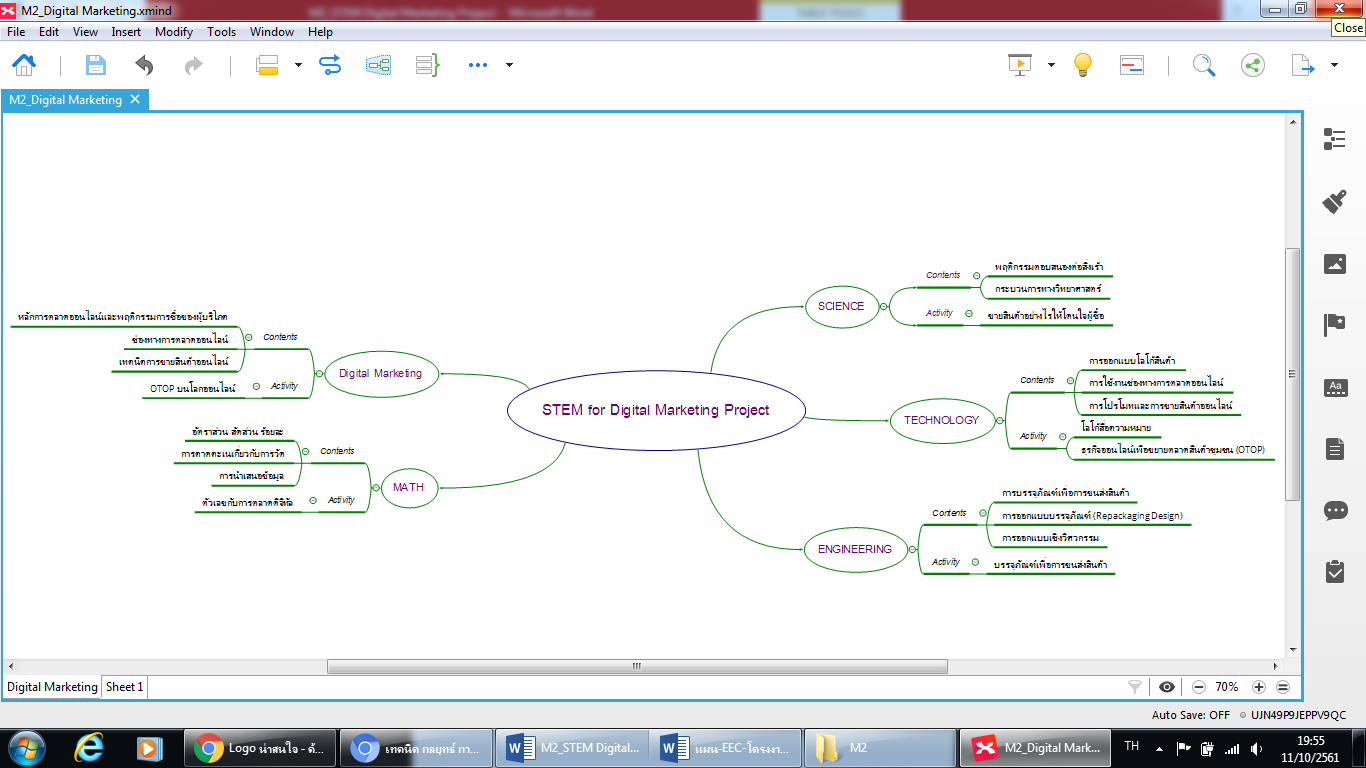 2ชั่วโมงที่4 – 6วิชา การตลาดดิจิทัล (Digital Marketing)ผู้สอนให้ความรู้เบื้องต้นเกี่ยวกับ Digital Marketing แก่ผู้เรียน เช่นความหมายความสำคัญประโยชน์หลักการตลาดออนไลน์และพฤติกรรมการซื้อของผู้บริโภคช่องทางการตลาดออนไลน์อาชีพที่เกี่ยวข้องฯลฯ*** ผู้สอนอาจจะเชิญผู้เชี่ยวชาญ/เจ้าของธุรกิจ/อื่นๆ มาแลกเปลี่ยนเรียนรู้กับผู้เรียน เช่น อ.วรเศรษฐ์ เมธาอัครพัฒน์  TheBiz สถาบันเรียนทำธุรกิจส่วนตัวขั้นที่ระยะเวลาบทบาทของผู้สอนและผู้เรียนโอกาสหรือสิ่งที่นำมาใช้ประเมินผลกิจกรรม: OTOP บนโลกออนไลน์ผู้สอนให้ผู้เรียนแบ่งกลุ่ม ระดมความคิด/ค้นคว้าหาข้อมูล แล้วเลือกสินค้า OTOP เพื่อที่จะนำไปขายผ่านช่องทางออนไลน์ให้ผู้เรียนช่วยกันคิด หาข้อมูล และร่วมกันเขียนลง Mind Mapping ในหัวข้อ การขายสินค้า OTOP ผ่านช่องทางออนไลน์ต้องคำนึงถึงอะไรบ้าง ?  ตัวอย่างเช่นสินค้าที่จะขายคืออะไร ?จุดเด่นของสินค้าที่จะขายคืออะไร ?กลุ่มเป้าหมาย/ลูกค้า/ผู้ซื้อ คือใคร ?เราจะขายสินค้า ผ่านช่องทางออนไลน์ใดได้บ้าง ?ฯลฯผู้สอนให้ผู้เรียนแต่ละกลุ่มนำเสนอแนวคิด และแลกเปลี่ยนความคิดเห็นร่วมกัน จนครบทุกกลุ่ม แล้วนำ Mind Mapping ไปแปะที่ผนังห้องเพื่อใช้ในการทบทวนและทำโครงงานต่อไปการเรียนรู้ร่วมกันภายในกลุ่มทำงานการตอบคำถามอย่างมีเหตุผล/วิธีคิดในการได้มาซึ่งคำตอบการคิดวิเคราะห์และสรุปผลงานอย่างมีเหตุผล เป็นขั้นเป็นตอนความกล้าแสดงความคิดเห็นของตนเองอย่างมีเหตุผลและเปิดใจรับฟังความคิดเห็นของผู้อื่นการฟังอย่างลึกซึ้ง (สติ)3ชั่วโมงที่7 - 11วิชา คณิตศาสตร์ผู้สอนให้ผู้เรียนได้เรียนรู้เรื่องพื้นฐานที่จำเป็นต้องรู้เพื่อนำมาใช้ในโครงงาน Digital Marketing อัตราส่วน สัดส่วน ร้อยละการคาดคะเนเกี่ยวกับการวัดการนำเสนอข้อมูลผู้สอนฝึกการคิดเกี่ยวกับ การตั้งราคาขาย ตัวแปรที่มีผลต่อการคิดค่าขนส่งสินค้า การคำนวณต้นทุน-กำไร และการนำเสนอข้อมูลที่ทำให้ผู้อื่นเข้าใจง่าย เป็นต้น  โดยให้ผู้เรียนนำแนวคิดที่ได้จากกิจกรรม OTOP บนโลกออนไลน์มาต่อยอดประยุกต์ใช้งานจริงการเรียนรู้ร่วมกันภายในกลุ่มทำงานการตอบคำถามอย่างมีเหตุผล/วิธีคิดในการได้มาซึ่งคำตอบการคิดวิเคราะห์และสรุปผลงานอย่างมีเหตุผล เป็นขั้นเป็นตอนความกล้าแสดงความคิดเห็นของตนเองอย่างมีเหตุผลและเปิดใจรับฟังความคิดเห็นของผู้อื่นขั้นที่ระยะเวลาบทบาทของผู้สอนและผู้เรียนโอกาสหรือสิ่งที่นำมาใช้ประเมินผลวิชา วิทยาศาสตร์ผู้สอนให้ผู้เรียนได้เรียนรู้เกี่ยวกับความรู้ทางวิทยาศาสตร์เพื่อนำมาใช้ในโครงงาน Digital Marketing พฤติกรรมตอบสนองต่อสิ่งเร้ากระบวนการทางวิทยาศาสตร์ให้ผู้เรียนแบ่งกลุ่ม ระดมความคิดและแลกเปลี่ยนความคิดเห็น เกี่ยวกับพฤติกรรมการซื้อสินค้าของตัวเอง แล้วเขียนข้อสรุปที่ได้ลงบนกระดาษปรู๊ฟให้ผู้เรียนค้นหาข้อมูลเรื่อง พฤติกรรมของมนุษย์ที่ตอบสนองต่อสิ่งเร้า แล้วนำมาเชื่อมโยงกับการซื้อสินค้าของผู้บริโภค ตัวอย่างเช่นพฤติกรรมการซื้อสินค้าปัจจัยที่มีอิทธิพลต่อการตัดสินใจซื้อสินค้าของผู้บริโภคเทคนิคการขายให้ประสบความสำเร็จฯลฯผู้สอนและผู้เรียนร่วมกันอภิปรายและสรุปในหัวข้อ ขายสินค้าอย่างไรให้โดนใจผู้ซื้อ ?วิชา วิศวกรรมศาสตร์ผู้สอนให้ผู้เรียนได้เรียนรู้เรื่องพื้นฐานที่จำเป็นต้องรู้เพื่อนำมาใช้ในโครงงาน Digital Marketing การบรรจุภัณฑ์เพื่อการขนส่งสินค้าการออกแบบบรรจุภัณฑ์ (Repackaging Design)กระบวนการออกแบบเชิงวิศวกรรมกิจกรรม: บรรจุภัณฑ์เพื่อการขนส่งสินค้าผู้สอนถามผู้เรียนถึงประสบการณ์การสั่งสินค้าออนไลน์ ลักษณะสินค้าที่สั่งเป็นอย่างไร และมีวิธีการบรรจุหีบห่อแบบใดบ้าง สภาพสินค้าที่ได้รับ ฯลฯผู้สอนให้ผู้เรียนลองนึกถึงสินค้าที่แตกหัก เสียหาย หรือเปลี่ยนสภาพไปจากเดิม เนื่องจากการขนส่งสินค้า เช่น ของอุปโภค แก้ว ขวด จาน ชาม หรือของบริโภค ผัก ผลไม้ ไข่ เบเกอรี่ เป็นต้น และควรเลือกใช้บรรจุภัณฑ์หรือวิธีการบรรจุสินค้าอย่างไร เพื่อรักษาสภาพสินค้าให้คงเดิม ไม่เกิดความชำรุดเสียหายการเรียนรู้ร่วมกันภายในกลุ่มทำงานความกล้าแสดงความคิดเห็นของตนเองอย่างมีเหตุผลและเปิดใจรับฟังความคิดเห็นของผู้อื่นการตอบคำถามอย่างมีเหตุผล/วิธีคิดในการได้มาซึ่งคำตอบกระบวนการคิดจากการถามคำถามและการให้เหตุผลในการตอบการคิด ออกแบบและสร้างสรรค์ชิ้นงานการวางแผนและลงมือปฏิบัติงานตามกระบวนการทางวิทยาศาสตร์/กระบวน การออกแบบเชิงวิศวกรรมขั้นที่ระยะเวลาบทบาทของผู้สอนและผู้เรียนโอกาสหรือสิ่งที่นำมาใช้ประเมินผลให้ผู้เรียนแบ่งกลุ่มปรึกษากันเรื่อง การออกแบบและสร้างบรรจุภัณฑ์เพื่อการขนส่งสินค้าให้ถึงมือลูกค้า โดยสินค้าไม่แตกหัก เสียหาย หรือเปลี่ยนสภาพไปจากเดิม ซึ่งผู้สอนอาจจะเลือกสินค้าตามความเหมาะสมเพื่อใช้เป็นสินค้าทดลอง เช่น เบเกอรี่ (คุกกี้), ผลไม้, สินค้า OTOP, หรือวัสดุอื่นๆ แทนสินค้าที่เปราะบางและหาได้ง่ายในท้องถิ่นเมื่อผู้เรียนสร้างชิ้นงานเสร็จแล้ว ให้แต่ละกลุ่มสลับกันทดสอบบรรจุภัณฑ์เพื่อการขนส่งสินค้าโดยจำลองจากสถานการณ์จริง เช่น เขย่า (เสมือนโดนกระแทก), โยน (เสมือนการหล่น/การเคลื่อนที่), กดทับ (เสมือนมีน้ำหนักกดทับ)  เป็นต้น ผู้สอนและผู้เรียนร่วมกันสังเกตผลลัพธ์ที่เกิดขึ้น จากนั้นให้ผู้เรียนร่วมกันแลกเปลี่ยนความคิดเห็นโดยสรุปวิธีที่ทำสำเร็จหรือเคล็ดลับที่ได้จากการทำ และสรุปการเรียนรู้การคิด ออกแบบและสร้างสรรค์ผลงานการร่วมกันเรียนรู้ภายในกลุ่มทำงานการทำงานอย่างเป็นขั้นเป็นตอนความกล้าแสดงความคิดเห็นของตนเองอย่างมีเหตุผลและเปิดใจรับฟังความคิดเห็นของผู้อื่นการตอบคำถามอย่างมีเหตุผล/วิธีคิดในการได้มาซึ่งคำตอบกระบวนการคิดจากการถามคำถามและการให้เหตุผลในการตอบ4ชั่วโมงที่12 – 16วิชา การงานอาชีพและเทคโนโลยีผู้สอนให้ผู้เรียนได้เรียนรู้เรื่องพื้นฐานที่จำเป็นต้องรู้เพื่อนำมาใช้ในโครงงาน Digital Marketing การออกแบบโลโก้สินค้าการใช้งานช่องทางการตลาดออนไลน์ เช่น LINE, Facebook, Instagramการโปรโมทและขายสินค้าออนไลน์กิจกรรม: โลโก้สื่อความหมายผู้สอนให้ผู้เรียนดูภาพโลโก้ ที่สื่อความหมาย/เรื่องราว/มีเอกลักษณ์  ให้ผู้เรียนทายชื่อสินค้า เช่น Nike, Apple, McDonald's, KFC, PTT เป็นต้น เมื่อผู้เรียนเห็นภาพโลโก้เหล่านี้แล้วผู้เรียน รู้และเข้าใจสิ่งใดเกี่ยวกับโลโก้นี้บ้าง เช่น ชื่อแบรนด์ ขายสินค้าใด เจ้าของคือใคร คุณภาพสินค้าเป็นอย่างไร จากนั้นให้ร่วมกันอภิปรายและค้นหาข้อมูล “ทำไมต้องมีโลโก้สินค้า” และ “โลโก้ที่ดีควรเป็นอย่างไร”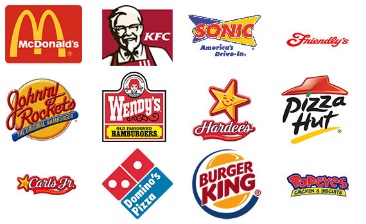 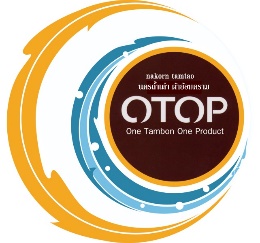 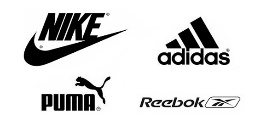 การคิด ออกแบบและสร้างสรรค์ผลงานการร่วมกันเรียนรู้ภายในกลุ่มทำงานการทำงานอย่างเป็นขั้นเป็นตอนความกล้าแสดงความคิดเห็นของตนเองอย่างมีเหตุผลและเปิดใจรับฟังความคิดเห็นของผู้อื่นการตอบคำถามอย่างมีเหตุผล/วิธีคิดในการได้มาซึ่งคำตอบกระบวนการคิดจากการถามคำถามและการให้เหตุผลในการตอบขั้นที่ระยะเวลาบทบาทของผู้สอนและผู้เรียนโอกาสหรือสิ่งที่นำมาใช้ประเมินผลให้กลุ่มผู้เรียนออกแบบโลโก้ สินค้า OTOP ที่จะขายผ่านช่องทางออนไลน์ (ต่อยอดจากกิจกรรมวิชา การตลาดดิจิตอล) เพื่อสร้างเอกลักษณ์และคุณค่าของสินค้าหรือเรื่องราวความเป็นมาของสินค้าให้เป็นที่น่าจดจำหรือประทับใจเมื่อแรกเห็น ซึ่งอาจจะใช้โปรแกรมหรือแอปพลิเคชันตามที่ถนัด เช่น Logo Maker Plus App, MS PowerPoint/Visio, AI illustrator, Photoshop เป็นต้นผู้สอนรวบรวมโลโก้ฯ และนำมาให้ผู้เรียนร่วมกันวิจารณ์ผลงานฯ ของแต่ละกลุ่ม โดยผู้สอนอาจจะให้กลุ่มผู้เรียนพัฒนาผลงานตามเวลาและความเหมาะสมอีกครั้ง แล้วนำไปประยุกต์ใช้กับสินค้าฯ จริงกิจกรรม/โครงงาน: ธุรกิจออนไลน์เพื่อขยายตลาดสินค้าชุมชน (OTOP)ผู้สอนให้นักเรียนดูตัวอย่างร้านค้าออนไลน์ในช่องทางต่างๆ ที่มีความโดดเด่น และร่วมกันอภิปรายว่าแต่ละร้านค้าฯ ที่ยกตัวอย่างนั้น มีข้อดี/ข้อเสีย/ข้อแตกต่างกันอย่างไรบ้าง ให้ผู้เรียนแต่ละกลุ่มค้นหาร้านค้าออนไลน์ที่ตนเองชื่นชอบมา 3 ช่องทางการตลาด แล้วนำมาแลกเปลี่ยนเรียนรู้กับเพื่อนๆ กลุ่มอื่นในห้องเรียน โดยให้แต่ละกลุ่มนำเสนอช่องทางขายสินค้าและวิธีการที่ทางร้านนำเสนอสินค้าอย่างไรถึงโดนใจผู้ซื้อ ให้ผู้เรียนสร้างช่องทางการตลาดออนไลน์ตามที่กลุ่มตนเองสนใจ เช่น LINE, Facebook, Instagram เป็นต้น และนำข้อมูลสินค้า โลโก้ ที่ได้ทำจากกิจกรรมต่างๆ มาโพสต์และตกแต่งลงในช่องทางการตลาดออนไลน์ให้ดูน่าสนใจให้ผู้เรียนแลกเปลี่ยนเรียนรู้ร่วมกันถึงกระบวนการและวิธีคิดในการทำช่องทางการตลาดออนไลน์ของแต่ละกลุ่ม วิเคราะห์วิจารณ์ถึงความน่าสนใจในการนำเสนอสินค้าและการเลือกช่องทางการตลาดออนไลน์ และสรุปการเรียนรู้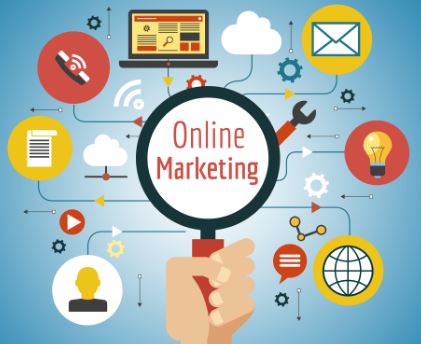 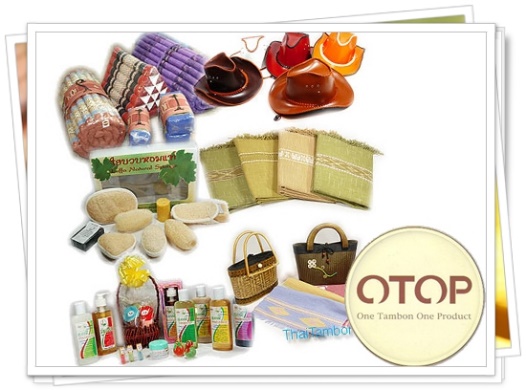 ขั้นที่ระยะเวลาบทบาทของผู้สอนและผู้เรียนโอกาสหรือสิ่งที่นำมาใช้ประเมินผลการนำเสนอผลงานและงานนิทรรศการผลลัพธ์การเรียนรู้ (Presentation & Exhibition)ให้ผู้เรียนนำเสนอผลงานจากโครงงานของตนเอง ตามวิธีการที่ถนัดและเป็นธรรมชาติ เช่น การนำเสนองานด้วยโปรแกรมหรือแอปพลิเคชัน (MS PowerPoint, Canva, Prezi), การนำเสนองานด้วยโปสเตอร์ Infographic, การจัดการแสดง Role Play, รูปแบบ Game Show ผ่าน Mobile Application (Kahoot, Quizizz, Plickers, Socrative) ,หรือรูปแบบ TEDx Talks  เป็นต้น และให้นำผลงานการเรียนรู้ของตนเองออกมาแสดงในงานนิทรรศการ โดยให้ผลงานผู้เรียนแต่ละคนหรือผลงานแต่ละกลุ่มทั้งหมดที่ได้ทำในโครงงานมาจัดแสดง พร้อมทั้งตกแต่งบูธแสดงผลงานให้สวยงาม ได้แก่ธุรกิจออนไลน์เพื่อขยายตลาดสินค้าชุมชน (OTOP)บทวิเคราะห์การขายผ่านการคำนวณต้นทุน-กำไรวิธีการขายสินค้าผ่านช่องทางออนไลน์โลโก้สินค้า และการโปรโมท/โพสต์สินค้าการออกแบบบรรจุภัณฑ์เพื่อการขนส่งบันทึกการเรียนรู้ผ่านการทำกิจกรรม/โครงงานถ้าเป็นไปได้อาจเปิดโอกาสให้คนที่สนใจเข้าร่วมงาน เช่น ครูผู้สอนในโรงเรียน นักเรียนชั้นอื่นๆ เป็นต้น ได้เข้าร่วมชื่นชมผลงาน พูดคุย ซักถาม และเข้าร่วมกิจกรรมที่บางกลุ่มอาจมีการเตรียมให้ร่วมสนุก และหากมีความพร้อมเรื่องสถานที่ เวลา และโอกาส ควรขยาย Scale ของงานนิทรรศการนี้ด้วยการเชิญบุคคลภายนอกให้มาร่วมงานด้วยจะเป็นประสบการณ์ที่ดีให้กับผู้เรียนได้ดีมากยิ่งขึ้น เช่น วิทยากรที่มาบรรยาย ผู้ปกครอง อาจารย์ผู้สอนและนักเรียนจากโรงเรียนอื่นๆ อาจารย์และนักศึกษาสาขาวิชาการตลาดดิจิทัลหรือสาขาอื่นที่เกี่ยวข้อง เป็นต้นการใช้เทคโนโลยีอย่างเหมาะสมและสร้างสรรค์ความกล้าแสดงความคิดเห็นของตนเองอย่างมีเหตุผลและเปิดใจรับฟังความคิดเห็นของผู้อื่นการตอบคำถามอย่างมีเหตุผล/วิธีคิดในการได้มาซึ่งคำตอบคิดสร้างสรรค์ผลงานจากกิจกรรมการเรียนรู้การสะท้อนคิดจากสิ่งที่ทำ (Reflection)ให้ผู้เรียนได้สะท้อนความรู้ ความคิด และความรู้สึก ที่มีต่อการเรียนรู้แบบ STEM Project ว่า สิ่งที่แตกต่างระหว่างการเรียนรู้ผ่านการทำโครงงานแบบนี้กับการเรียนแบบเดิมที่เคยเรียนมาสิ่งที่ตัวเองได้เรียนรู้นอกจากเนื้อหาบทเรียนสิ่งที่ตัวเองรู้สึกเปลี่ยนแปลงไปสิ่งที่อยากจะบอกกับตัวเอง/ที่ค้นพบในตัวเองคุณภาพของแนวคิดจากการคิดสะท้อนกลับและการอภิปรายความคิดเห็นร่วมและความคิดเห็นเดิมที่สะท้อนให้เห็นจากการเรียนรู้ในห้องโครงงานการฟังอย่างลึกซึ้ง (สติ)ขั้นที่ระยะเวลาบทบาทของผู้สอนและผู้เรียนโอกาสหรือสิ่งที่นำมาใช้ประเมินผลสิ่งที่อยากจะบอกเพื่อนร่วมทีมสิ่งที่อยากจะนำไปต่อยอด/ประยุกต์ใช้ในชีวิตประจำวันเรื่องอื่นๆ ที่อยากพูด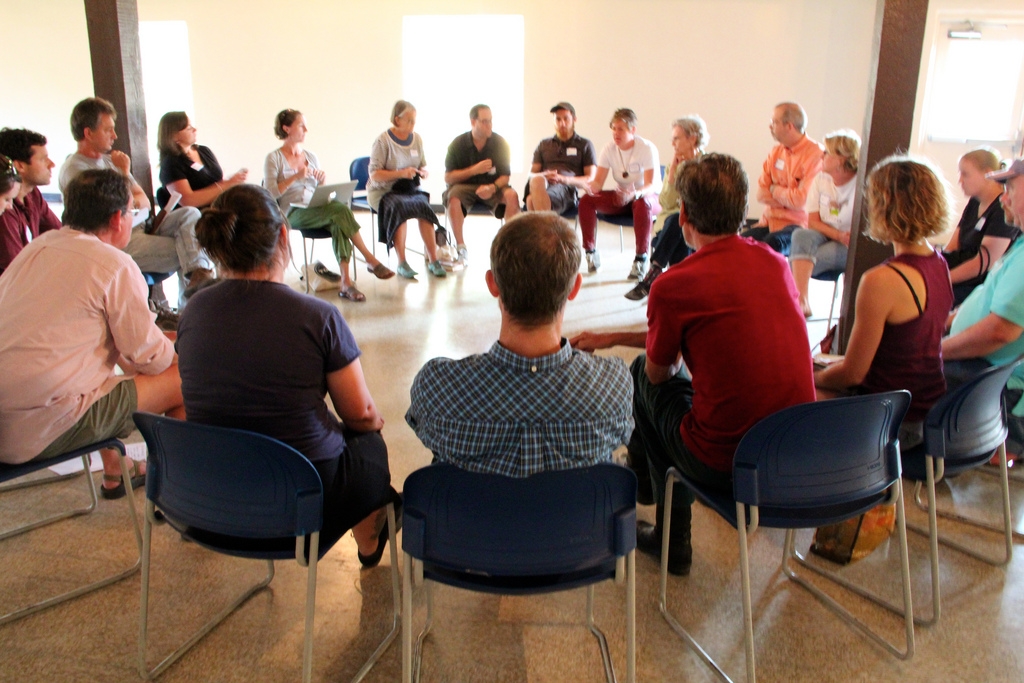 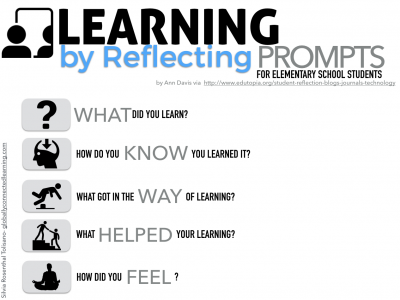 ความคิดสร้างสรรค์ระดมความคิดพร้อมวิธีแก้ปัญหาลำดับขั้นตอน(ลำดับขั้นก่อนหน้านี้)การคิดอย่างมีวิจารณญาณตั้งคำถามและประเมินความคิดและการแก้ปัญหาลำดับขั้นตอน(ลำดับขั้นก่อนหน้านี้)จินตนาการใช้ความรู้สึก ใช้ความเห็นอกเห็นใจ การสังเกต และอธิบายความเกี่ยวโยงของประสบการณ์ของตนและข้อมูลที่ได้สำรวจ ค้นหา ระดมความคิด1, 22, 3, 4เข้าใจบริบทและขอบเขตของปัญหาที่เกิดขึ้นทบทวนทฤษฎีทางเลือกความคิดเห็นและเปรียบเทียบเพื่อหามุมมองเกี่ยวกับปัญหาที่เกิดขึ้น1, 2, 33, 4สอบถามเพื่อสร้างความสัมพันธ์  สร้างมุมมองเชิงบูรณาการ สร้างวินัย และอื่นๆลองเล่นกับความผิดปกติ ความเสี่ยงความคิดที่แตกต่างจากกรอบโดยสิ้นเชิง1, 33, 4ระบุจุดแข็งและจุดอ่อนของหลักฐานข้อโต้แย้ง  คำอ้างและความเชื่อความท้าทายของสมมติฐาน ตรวจสอบความถูกต้อง วิเคราะห์ช่องว่างในการเรียนรู้44ลงมือทำและแบ่งปันนึกภาพ แสดงสิ่งที่คิด ผลิต คิดค้นผลิตภัณฑ์ใหม่ หาวิธีการแก้ปัญหาการทำงานชื่นชมมุมมองความแปลกใหม่ทางการแก้ปัญหาหรือผลกระทบที่อาจเกิดขึ้นได้3, 44ประเมิน หาพื้นฐาน แสดงความคิดเห็น  มีผลิตผลเชิงตรรกะ มีเกณฑ์จริยธรรม หรือสุนทรียศาสตร์ มีการหาเหตุผลตระหนักถึงอคติทางมุมมองของตนเอง (ตามที่ได้รับจากผู้อื่น) ความไม่แน่นอน ข้อจำกัดของวิธีการแก้ปัญหา43, 4ระดับการคิดระดับ 1ระดับ2ระดับ3ระดับ4จินตนาการความรู้สึก ความเอาใจใส่ การสังเกตการอธิบายเพื่อเชื่อมโยงระหว่างประสบการณ์เดิมและความรู้ใหม่สำรวจ ค้นหา และสร้างความคิด(ขั้นตอนที่ 3, 4)ผู้เรียนแสดงให้เห็นการให้ความร่วมมือกับกิจกรรมน้อย ผู้เรียนแสดงให้เห็นการให้ความร่วมมือกับกิจกรรมค่อนข้างน้อย ผู้เรียนแสดงให้เห็นการให้ความร่วมมือกับกิจกรรมอย่างชัดเจน ผู้เรียนแสดงให้เห็นความกระตือรือร้นและมีส่วนร่วมในกิจกรรมอย่างชัดเจนลงมือทำและแบ่งปันแสดงสิ่งที่คิด ผลิตผลิตภัณฑ์ใหม่หาวิธีการแก้ปัญหาการทำงานชื่นชมมุมมองความแปลกใหม่ทางการแก้ปัญหาหรือผลกระทบที่อาจเกิดขึ้นได้(ขั้นตอนที่ 3, 4)สิ่งที่คิดขึ้นใหม่และการอธิบายคำตอบของผู้เรียน ยังมีข้อจำกัดของการยกตัวอย่างประกอบเหตุและผลของการได้มาซึ่งคำตอบสิ่งที่คิดขึ้นใหม่และการอธิบายคำตอบของผู้เรียน มีการยกตัวอย่างประกอบเหตุและผลของการได้มาซึ่งคำตอบบ้าง แต่ยังเบี่ยงเบนไปจากความรู้เดิมเล็กน้อยสิ่งที่คิดขึ้นใหม่และการอธิบายคำตอบของผู้เรียน มีการยกตัวอย่างประกอบเหตุและผลของการได้มาซึ่งคำตอบค่อนข้างชัดเจน มีการอ้างอิงจากศาสตร์อื่นบ้างมาอภิปรายเพิ่มเติมแต่แนวคิดยังคล้ายกับที่เคยมีมาก่อนหน้านี้ แต่ปรับใหม่เป็นรูปแบบของตัวเองสิ่งที่คิดขึ้นใหม่และการอธิบายคำตอบของผู้เรียน มีการยกตัวอย่างประกอบเหตุและผลของการได้มาซึ่งคำตอบชัดเจน มีการอ้างอิงศาสตร์วิชาอื่นๆ มาเชื่อมโยงประกอบ มีเหตุผลที่น่าเชื่อถือ มีการอภิปรายแนวคิดเพิ่มเติมที่ต่างไปจากที่เคยมีมาแต่เดิมเป็นตัวของตัวเองชัดเจน 